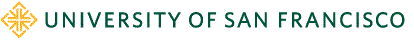  Policy NamePOLICY STATEMENTREASON FOR POLICYWHO SHOULD READ THIS POLICYAny employee who is responsible for____________________________________; the members of the Leadership Team, as well as supervisors and Business Managers who supervise such individuals.POLICY TEXTPROCEDURESAuthorizationMethod of PaymentViolations, etc.RELATED INFORMATIONDEFINITIONSADDITIONAL CONTACTSFORMSRESPONSIBILITIESEmployees, Students, etc.Department/Business ManagerAdministrative Office (Accounting and Business Services, Human Resources, etc.)President, Vice Presidents, Vice Provosts, and Deans FREQUENTLY ASKED QUESTIONSREVISION HISTORY__/__/20__   -   First publication of Policy.APPENDICESAppendix AAppendix BPOLICY CONTENTSPOLICY CONTENTSPOLICY CONTENTSPOLICY CONTENTSPOLICY CONTENTSPOLICY CONTENTSPolicy Statement Effective Date: ____________, 20__Reason for PolicyLast Updated:  ____________, 20__Last Updated:  ____________, 20__Who Should Read this PolicyPolicy TextResponsible University Officer:Responsible University Officer:ProceduresRelated InformationDefinitionsAdditional ContactsPolicy Owner:Policy Owner:Forms   ResponsibilitiesFAQPolicy Contacts:Policy Contacts:Revision HistoryAppendicesTypeTitleUSFExternalTermDefinitionSubjectContactPhoneEmailFormUseLocation